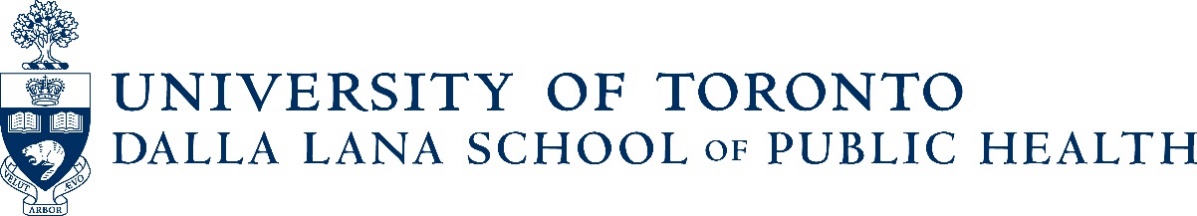 University of TorontoDalla Lana School of Public HealthBy-Laws ofSchool CouncilApproved by DLSPH School Council April 17, 2019 Amended by DLSPH School Council May 25, 2020Amended by DLSPH School Council June 9, 2021Amended by DLSPH School Council March 30, 2022The Council of the Dalla Lana School of Public Health University of Toronto BY-LAWSRules of Procedure1.1Election and Appointment of Members to CouncilElections and appointments for all constituencies will usually be completed and reported to the Council Secretary by the end of June of each year.1.1.1Elected and appointed members may serve no more than three (3) consecutive terms on Council. Should any member be unable to complete his or her term, the Executive Committee shall declare the seat vacant and may hold a by-election or appoint a temporary representative from that individual’s constituency to complete that member’s term.1.2 Election/Appointment ProceduresDoctoral student representatives from the Graduate Department of Public Health Sciences will be elected by and from among the doctoral students from the Graduate Department of Public Health Sciences for a one-year term and for a maximum of three (3) consecutive terms. The Public Health Students’ Association is responsible for the selection of the doctoral student members of the Council from the Graduate Department of Public Health Sciences.Doctoral student representatives from the Graduate Department of Health Policy, Management and Evaluation will be elected by and from among the doctoral students from the Graduate Department of Health Policy, Management and Evaluation for a one-year term and for a maximum of three (3) consecutive terms. The IHPME Graduate Students’ Union is responsible for the selection of the doctoral student members of the Council from the Graduate Department of Health Policy, Management and Evaluation.Doctoral-stream masters student representatives from the Graduate Department of Health Policy, Management and Evaluation will be elected by and from among the doctoral-stream masters students from the Graduate Department of Health Policy, Management and Evaluation for a one-year term and for a maximum of three (3) consecutive terms. The IHPME Graduate Students’ Union is responsible for the selection of the doctoral-stream masters student members of the Council from the Graduate Department of Health Policy, Management and Evaluation.Masters student representatives from the Graduate Department of Public Health Sciences will be elected by and from among the masters students from the Graduate Department of Public Health Sciences for a one-year term and for a maximum of three (3) consecutive terms. The Public Health Students’ Association is responsible for the selection of the masters student members of the Council from the Graduate Department of Public Health Sciences.Professional-stream masters student representatives from the Graduate Department of Health Policy, Management and Evaluation will be elected by and from among the professional- stream masters students from the Graduate Department of Health Policy, Management and Evaluation for a one-year term and for a maximum of three (3) consecutive terms. The IHPME Graduate Students’ Union is responsible for the selection of the professional-stream masters student members of the Council from the Graduate Department of Health Policy, Management and Evaluation.The Postgraduate Trainee representative will be elected by and from among the Public Health and Preventive Medicine, and Occupational Medicine residents for a one-year term and for a maximum of three (3) consecutive terms.The Other Academic Appointee representatives will be appointed by the Striking Committee as a subcommittee of the Executive Committee including all members of the Executive Committee exclusive of Other Academic Appointees and External Stakeholders.  The Striking Committee will appoint members from among the Other Academic Appointees for a two-year term and for a maximum of three (3) consecutive terms. Other Academic Appointees will be surveyed annually by the Executive Committee to solicit nominations and elect members to represent this group on Council.  Membership in the constituency of Status and Adjunct Appointment will be determined based on appointment effective June 30 of the prior academic year.  For all Other Academic Appointees, the Striking Committee will consider whether the terms of the appointee’s contract and/or appointment include service and whether the term of the appointment is consistent with the term of Council.  Other Academic Appointees appointed as members of Council should have recent and direct involvement with the School’s educational programs. Administrative Staff representatives will be elected by and from among the administrative staff for a two-year term and for a maximum of three (3) consecutive terms. The Executive Committee is responsible for overseeing this election.The Public Health Alumni representative will be appointed by the President of the Public Health Alumni Association for a two-year term and for a maximum of three (3) consecutive terms.The Society of IHPME Graduates representative will be appointed by the President of the Society of IHPME Graduates for a two-year term and for a maximum of three (3) consecutive terms.General ProceduresGenerally, meetings of Council shall be open to the public, including other members of constituencies who are represented on Council. Non-members of council wishing to speak to Council shall seek the permission of the Presiding Officer at least three (3) days prior to the meeting. Members may also decide by a two-thirds majority of the members present and voting that a named individual be heard; in such case, the mover shall briefly indicate reasons why the named individual should be heard, but otherwise the motion shall not be debatable.  Council shall have the right to hold meetings in camera or move in camera. Members may participate in meetings by synchronous electronic means such as teleconference or videoconference.  Similarly, when recorded votes are required, members may vote through electronic means including teleconference and videoconference. Under no circumstance shall non-members of Council have the right to vote at Council meetings.2.5 Agenda Setting2.5.1 The agenda for each regular and special meeting of Council shall be prepared by the Executive Committee. The agenda will be distributed to members of Council one (1) week in advance of the meeting.2.5.2  A matter which does not appear on the agenda may only be introduced at a meeting of Council if the introduction is agreed to by two-thirds of Council members present and voting. The mover shall briefly indicate reasons why the matter should be introduced.2.5.3 Matters may be introduced for consideration in any of the following ways:By personal or written communication to the Chair of Council. The Chair will include the matter on the agenda of the next meeting of the Executive Committee of Council;At a meeting of the Council under “Other Business”. Normally this will be referred to the Executive Committee or the next Council meeting for detailed consideration.2.6 Record Keeping2.6.1 Official minutes of Council and any Committees of Council will record motions, resolutions, and decisions, the names of movers and seconders, and the outcome of any votes.2.6.2 The minutes will also include a brief account of the arguments presented for and against substantive issues and copies of Reports presented to Council.The content of in camera meetings of Council or Committees of Council will be recorded separately and kept in a confidential file which will be maintained by the Council Secretary.Notice of Motion2.7.1 A written notice of motion shall be forwarded to the Council Secretary one week before a meeting of the Executive Committee for consideration for inclusion on the agenda of the following Council meeting.2.7.2 The exception to this rule is a notice of motion to amend the Constitution which requires 14 days’ notice.Orientation of New Members2.8.1 New members of the Council will be provided with an orientation package which shall include a copy of the Dalla Lana School of Public Health Constitution and minutes of Council meetings from the previous academic year.2.8.2 The Chair of Council shall ensure that an orientation session is held prior to the first meeting of Council, in which members are oriented to the history, purpose, and procedures of Council.2.8.3 When a complete list of the names of all Council members has been compiled, it will be distributed to all Council members.2.8.4 Members of Committees of Council shall also be given an orientation at their first meeting of the year to review recent history and orient all members to the terms of reference for that Committee.Rules of Order2.9.1 The Chair shall conduct the proceedings in conformity with the most recent edition of Robert’s Rules of Order Newly Revised.VotingUnless otherwise provided for, all questions that come before Council or a Committee shall be decided by a majority of members present and voting. In the case of a tie vote, the Chair may cast a deciding vote or redirect the question for further consideration. Each member of Council, excluding the person who is chairing the Council meeting, is entitled to one vote.Committees of Council Standing CommitteesThe Standing Committees of Council are:Executive CommitteeEducation and Student Awards Committee Special CommitteesFrom time to time Council may find it useful to establish Special Committees to consider particular issues. Special Committees are normally formed on the recommendation of the Executive Committee.A recommendation from the Executive Committee to establish a Special Committee shall include terms of reference, an outline of membership, the anticipated reporting date, and the proposed date of disestablishment.General ProceduresRules and regulations that guide Council shall also apply to Committees of Council.The Chairs of all Standing Committees who are not otherwise members of Council shall become ex officio, voting members of Council.The Dean is, ex officio, a member of all Committees. All members of all Committees, including ex officio members, have voting privileges unless stated otherwise.The term of membership of all Standing Committees shall normally be three (3) years renewable to a maximum of three (3) consecutive terms.The Chairs of all Standing Committees who are not otherwise members of Council shall become ex officio, voting members of Council.All Standing Committees shall report to Council on their deliberations, recommendations and decisions. Records of all Standing Committees shall be maintained by the Council Secretary. Each Standing Committee shall meet at the call of its Chair.Unless otherwise stated, one-third of all members shall constitute a quorum for Committees.Executive Committee Membership4.1.1 Council shall approve the membership of the Executive Committee composed of the following:The Chair of Council (who will serve as the Committee’s Chair)The Vice-Chair of Council (who will serve as the Committee’s Vice-Chair)The roles of Chair and Vice-Chair should be filled with one member representing each of the School of Graduate Studies Units of Health Policy Management and Evaluation and Public Health Sciences.Four (4) members of the Graduate Student, Postgraduate Medical Trainee members nominated by and from among the Graduate Student, Postgraduate Medical Trainee members of CouncilFour (4) Teaching Staff members nominated by and from among the Teaching Staff members of CouncilTwo (2) Other Academic Appointees nominated by and from the Other Academic Appointee members of CouncilTwo (2) members of the Administrative Staff nominated by and from among the Administrative Staff members of CouncilTwo (2) Alumni members nominated by and from among the Alumni members of CouncilOne (1) External stakeholder nominated by the DeanEx- officio members:  Council Secretary (non-voting)   Dean of Dalla Lana School of Public HealthDirector, Institute of Health Policy Management and Evaluation Function The Executive Committee will meet to prepare a slate of recommended candidates following receipt of nominations from members of the School. The Committee may also nominate members for anticipated vacancies.  The Committee will also serve as Striking Committee (including all members of the executive committee exclusive of Other Academic Appointees and External Stakeholders) to recommend for approval by Council the members of council from among Other Academic Appointees and External Stakeholders, by October 30th of each year.To set the agenda for each Council meeting.To ensure that adequate documentation is provided for consideration of each agenda item and to refer back to the originating administrator/governance body for further preparation any item deemed not ready for submission to Council.To direct specific issues to Council or committees, or to recommend to Council the creation of special committees.To consider notices of motion given to Council.By June 30th of each year, to recommend for approval by Council the Chairs, Vice-Chairs, and members of all Council Committees for the subsequent year beginning July 1st.The Council Secretary, on behalf of the Committee, will seek nominations to fill anticipated vacancies in the roles of Chair and Vice-Chair and in the membership of all Council Committees.The slate of recommended candidates prepared by the Executive Committee will be presented to a meeting of Council for approval. The slate will be considered during an in camera session of the meeting of Council.During the summer months following the last meeting of Council of one academic year and until the first meeting in the subsequent academic year to have authority to make decisions on behalf of Council on matters of urgency which do not permit their deferral until the next regular meeting of Council.To review and advise Council on all proposed Constitution and By-Law changes, whether these be brought to Council or initiated by Council.At periodic intervals of not more than five years, to establish a review of the Constitution and By-Laws and recommend to Council any changes deemed appropriate.To monitor the functioning of Council and its Committees.To report to Council on its deliberations, recommendations, and decisions.4.3. Procedures4.3.1 The Committee shall meet in closed session.Quorum is one-third of all members.4.3.3 Any vote requires a simple majority of the quorum present.Education and Student Awards Committee Membership  5.1.1 Council shall approve the membership of the Education and Student Awards Committee composed of the following:Chair and Vice-Chair, nominated from among the Teaching Staff or Other Academic Appointees and approved by School Council, and with a primary appointment in Dalla Lana School of Public Health (Public Health Sciences or Institute of Health Policy Management and Evaluation). The roles of Chair and Vice-Chair should be filled with one member representing each of the School of Graduate Studies Departments (Health Policy Management and Evaluation; and Public Health Sciences). The Chair and Vice-Chair shall not simultaneously be one of the Graduate Coordinators.Eight (8) members of the Teaching Staff, with four (4) from IHPME and four (4) from PHS. Teaching Staff members on the Committee should have recent and direct involvement with the School’s education programs and a majority of members be currently teaching in one or more of the courses offered by the SchoolFour (4) Other Academic Appointees, with two (2) from IHPME and two (2) from PHS.  Other Academic Appointee members on the Committee should have recent and direct involvement with the School’s education programs and a majority of members be currently teaching in one or more of the courses offered by the SchoolGraduate Department of Public Health Sciences Education CoordinatorGraduate Department of Health Policy, Management and Evaluation Education Coordinator Undergraduate Education CoordinatorThree (3) Graduate Department of Public Health Sciences Student members nominated by and/or from among the Public Health Student Association, including representation from doctoral and masters students, where possibleThree (3) Graduate Department of Health Policy, Management and Evaluation Student members nominated by and/or from among the IHPME Graduate Students’ Union, including representation from doctoral, doctoral-stream masters, and professional-stream masters students, where possibleTwo (2) members of the Administrative Staff, with one (1) from IHPME, nominated by and from among the Administrative Staff members of the SchoolAdministrative Staff members on the Committee should have recent and direct involvement with the School’s education programsOne (1) member representing the Public Health Alumni Association One (1) member representing the Society of IHPME GraduatesEx- officio members:Council Secretary (non-voting)DeanAssociate Dean, Academic AffairsCouncil Chair (or designate)Director of Advancement  FunctionsEducation Functions 5.2.1 The Education and Student Awards Committee is the point of entry to governance of proposals brought forward by the functional committees of the School.  As a body of Council, the Education Committee’s role is to review all proposals in light of the long-term plans of the School and the requirements of quality assurance.5.2.2 To review and recommend to Council for approval, subject to the approval of the appropriate body of Governing Council, proposals for the establishment and closure of academic programs and proposals for major modifications to existing academic programs, diplomas and certificates5.2.3 To review and approve, on behalf of Council, proposals for courses and minor modifications to academic programs, diplomas, and certificates. All such approvals shall be reported for information to Council.5.2.4 To receive and review on behalf of Council, in light of the long-term plans of the School and the requirements of quality assurance, annual summary reports on the School’s educational programs which include at minimum, information on recruitment and enrolment, program content, student experience, graduation statistics, and alumni.5.2.5 To receive on behalf of Council annual summary reports of awards and their impact and implications.5.2.6 To review and recommend to Council the terms and conditions of new student awards and award policies recommended by the Dean or his/her designate.5.2.7 To approve on behalf of Council minor changes to the terms and conditions of student awards and award policies.  All such changes shall be reported for information to Council.Procedures5.3.1 The Committee shall meet in open session. 5.3.2 Quorum is one third of all members.5.3.3 Meetings where intimate financial or personal matters of an individual may be  disclosed shall be held in camera.5.3.4 Any vote requires a simple majority of the quorum present History of AmendmentApproved by the School Council on November 12, 2012. Amendments approved by the School Council on February 4, 2013. Amendments approved by the School Council on April 8, 2013.Amendments approved by the School Council on June 11, 2014.  Amendments approved by the School Council on April 17, 2019  Amendments approved by the School Council on May 25, 2020  Amendments approved by the School Council on June 9, 2021  Amendments approved by the School Council on March 30, 2022